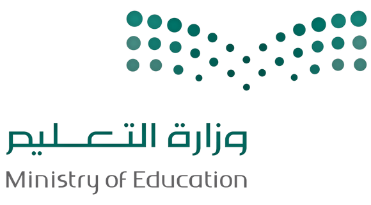 اختبار نهائي (عملي) لمادة التقنية الرقمية 2-1  نظام المسارات لعام 1444 هـ (الدور الاول)أسم الطالبة : .................................................... رقم الجلوس : ................... عدد الاوراق : 4تعليمات الاختبار :الكتابة بالقلم الازرق فقط وعدم استخدام الطامس .التأكد من عدد الاوراق وعدد الاسئلة للاختبار .قبل تسليم ورقة الاختبار التأكد من صحة واكتمال جميع الاجابات .قبل الخروج من اللجنة التأكد من التوقيع في كشف تسليم ورقة الاختبار .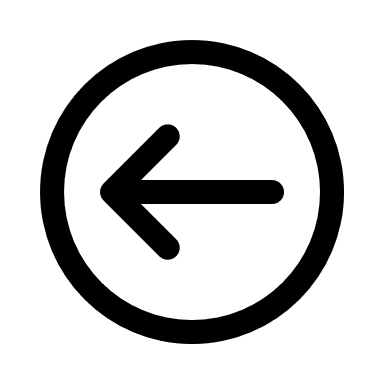 انتهت الاسئلة تمنياتي لكن بالتوفيق والنجاح معلمات المادة : عبير الغريب  , فاطمه الفضل                                    مديرة المدرسة : ابتسام الكليبرقم السؤالالأولالثانيالثالثالمجموعالمصححةالمراجعةالمدققةالدرجةالسؤال الاول :  ظللي الإجابة الصحيحة فيما يلي :السؤال الاول :  ظللي الإجابة الصحيحة فيما يلي :السؤال الاول :  ظللي الإجابة الصحيحة فيما يلي :السؤال الاول :  ظللي الإجابة الصحيحة فيما يلي :السؤال الاول :  ظللي الإجابة الصحيحة فيما يلي :السؤال الاول :  ظللي الإجابة الصحيحة فيما يلي :1من أنواع التحقق من صحة البيانات المدخلة ويهدف إلى التأكد من أن الرموز والحروف تدخل بنطاق طول محدد:من أنواع التحقق من صحة البيانات المدخلة ويهدف إلى التأكد من أن الرموز والحروف تدخل بنطاق طول محدد:من أنواع التحقق من صحة البيانات المدخلة ويهدف إلى التأكد من أن الرموز والحروف تدخل بنطاق طول محدد:من أنواع التحقق من صحة البيانات المدخلة ويهدف إلى التأكد من أن الرموز والحروف تدخل بنطاق طول محدد:من أنواع التحقق من صحة البيانات المدخلة ويهدف إلى التأكد من أن الرموز والحروف تدخل بنطاق طول محدد:التحقق من البحثالتحقق من الطولالتحقق من النطاق2من وسوم تنسيق النص وظيفته إمالة النص الموجود بين الوسمين :من وسوم تنسيق النص وظيفته إمالة النص الموجود بين الوسمين :من وسوم تنسيق النص وظيفته إمالة النص الموجود بين الوسمين :من وسوم تنسيق النص وظيفته إمالة النص الموجود بين الوسمين :من وسوم تنسيق النص وظيفته إمالة النص الموجود بين الوسمين :</u> النص <u></p> النص <p></i> النص <i>3من وسوم تنسيق النص وظيفته تصغير النص الموجود بين الوسمين بحيث يكون أصغر من النص الافتراضي :من وسوم تنسيق النص وظيفته تصغير النص الموجود بين الوسمين بحيث يكون أصغر من النص الافتراضي :من وسوم تنسيق النص وظيفته تصغير النص الموجود بين الوسمين بحيث يكون أصغر من النص الافتراضي :من وسوم تنسيق النص وظيفته تصغير النص الموجود بين الوسمين بحيث يكون أصغر من النص الافتراضي :من وسوم تنسيق النص وظيفته تصغير النص الموجود بين الوسمين بحيث يكون أصغر من النص الافتراضي :</small> النص <small></big> النص <big></del> النص <del>4من وسوم تنسيق النص وظيفته تمييز النص الموجود بين الوسمين :من وسوم تنسيق النص وظيفته تمييز النص الموجود بين الوسمين :من وسوم تنسيق النص وظيفته تمييز النص الموجود بين الوسمين :من وسوم تنسيق النص وظيفته تمييز النص الموجود بين الوسمين :من وسوم تنسيق النص وظيفته تمييز النص الموجود بين الوسمين :</big> النص <big></mark> النص <mark></del> النص <del>5خاصية تستخدم لإضافة حدود حول الصورة :خاصية تستخدم لإضافة حدود حول الصورة :خاصية تستخدم لإضافة حدود حول الصورة :خاصية تستخدم لإضافة حدود حول الصورة :خاصية تستخدم لإضافة حدود حول الصورة :altwidthborder6صفحة  تستخدم لإعداد الهيكل العام للصفحة :صفحة  تستخدم لإعداد الهيكل العام للصفحة :صفحة  تستخدم لإعداد الهيكل العام للصفحة :صفحة  تستخدم لإعداد الهيكل العام للصفحة :صفحة  تستخدم لإعداد الهيكل العام للصفحة :HTMLCSSJS7خاصية تستخدم لتشغيل الفيديو تلقائياً :خاصية تستخدم لتشغيل الفيديو تلقائياً :خاصية تستخدم لتشغيل الفيديو تلقائياً :خاصية تستخدم لتشغيل الفيديو تلقائياً :خاصية تستخدم لتشغيل الفيديو تلقائياً :srcmutedautoplay8لتعيين رسالة إدخال غير صالح من نافذة تحقق من صحة البيانات ثم نختار علامة التبويب :لتعيين رسالة إدخال غير صالح من نافذة تحقق من صحة البيانات ثم نختار علامة التبويب :لتعيين رسالة إدخال غير صالح من نافذة تحقق من صحة البيانات ثم نختار علامة التبويب :لتعيين رسالة إدخال غير صالح من نافذة تحقق من صحة البيانات ثم نختار علامة التبويب :لتعيين رسالة إدخال غير صالح من نافذة تحقق من صحة البيانات ثم نختار علامة التبويب :رسالة إدخالاعداداتتنبيه الى الخطأ9لتطبيق التحقق من صحة عدد صحيح في إكسل من نافذة تحقق من صحة البيانات ثم نختار علامة تبويب :لتطبيق التحقق من صحة عدد صحيح في إكسل من نافذة تحقق من صحة البيانات ثم نختار علامة تبويب :لتطبيق التحقق من صحة عدد صحيح في إكسل من نافذة تحقق من صحة البيانات ثم نختار علامة تبويب :لتطبيق التحقق من صحة عدد صحيح في إكسل من نافذة تحقق من صحة البيانات ثم نختار علامة تبويب :لتطبيق التحقق من صحة عدد صحيح في إكسل من نافذة تحقق من صحة البيانات ثم نختار علامة تبويب :رسالة إدخالاعداداتتنبيه الى الخطأ10ثاني مرحلة من مراحل انشاء مشروع تعلم الآلة :ثاني مرحلة من مراحل انشاء مشروع تعلم الآلة :ثاني مرحلة من مراحل انشاء مشروع تعلم الآلة :ثاني مرحلة من مراحل انشاء مشروع تعلم الآلة :ثاني مرحلة من مراحل انشاء مشروع تعلم الآلة :تدريب النموذجاختبار النموذج إنشاء لعبة في سكراتشخاطئةصحيحةالسؤال الثاني : ظللي الجملة الصحيحة أو الجملة الخاطئة فيما يلي :OOتستخدم خاصية alt  لعرض نص بديل يصف الصورة .OOلإنشاء صفحة إلكترونية كاملة الوظائف نحتاج الى الدمج بين صفحاتHTML  و CSS و JS.OOمن مزايا استخدام صفحات التنسيق النمطية سهولة التعديل على الصفحات الالكترونية.OOرأس الصفحة يشمل المحتوى المتمثل في النصوص والصور .OOلاختيار عنصر بمعرف محدد يستخدم رمز # متبوعاً بمعرف العنصر .OOيمكن باستخدام قواعد CSS تحديد حجم ومحاذاة الصورة .OOيمكن استخدام التشفير المتماثل في برنامج إكسل .OOلإنشاء نموذج تعلم الآلة عليك اولاً إنشاء مشروع جديد في منصة تعلم الآلة للأطفال .OOفي برنامج إكسل يستخدم فحص النطاق للتأكد من أن الارقام التي تدخل تقع ضمن نطاق معين .OOيتيح لك في برنامج إكسل تعيين رسالة (إدخال غير صالح ) عند ادخل قيمة غير صالحة .السؤال الثالث : اكتبي رقم التطبيق عند الكود الصحيح   :السؤال الثالث : اكتبي رقم التطبيق عند الكود الصحيح   :السؤال الثالث : اكتبي رقم التطبيق عند الكود الصحيح   :السؤال الثالث : اكتبي رقم التطبيق عند الكود الصحيح   :1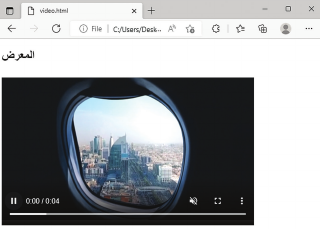 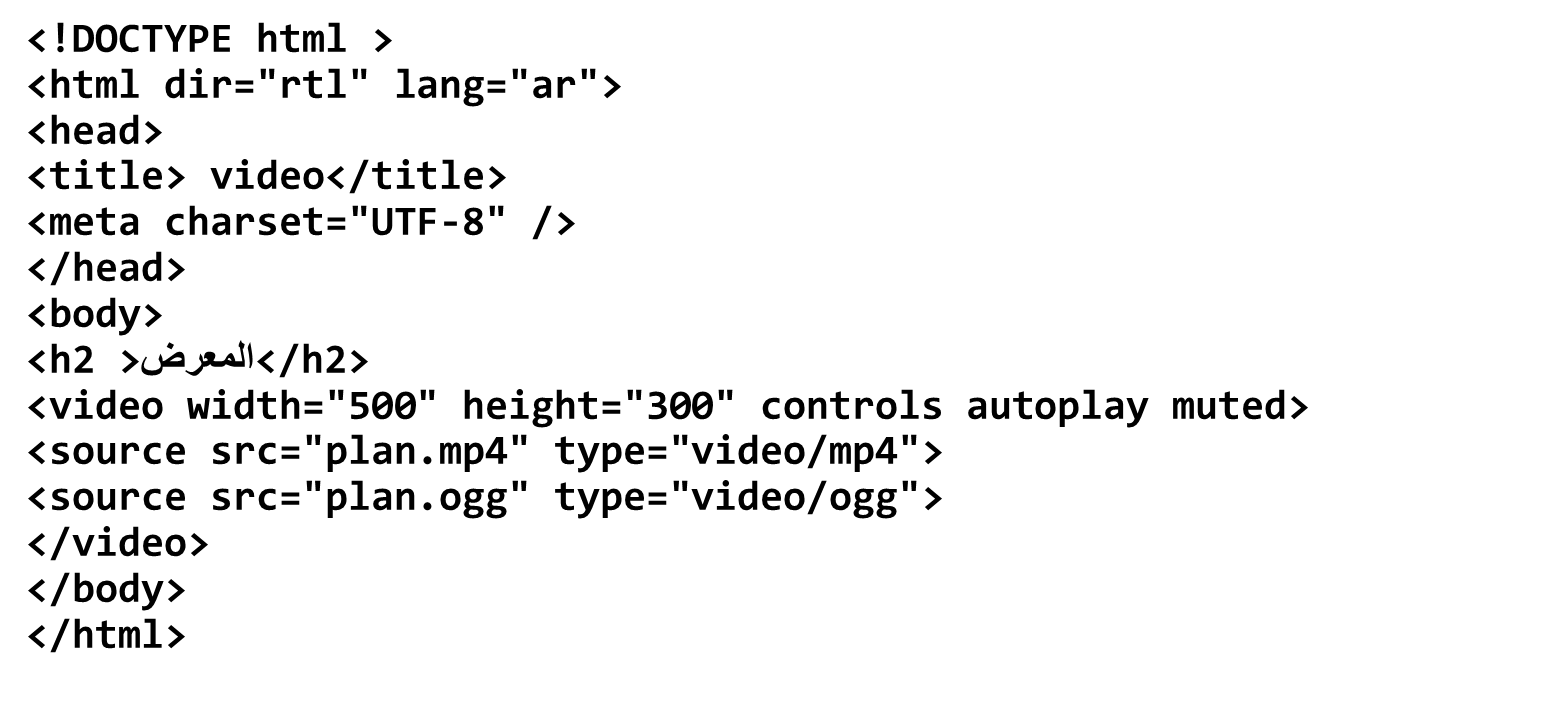 2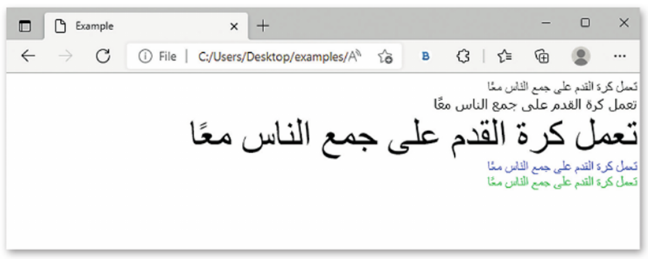 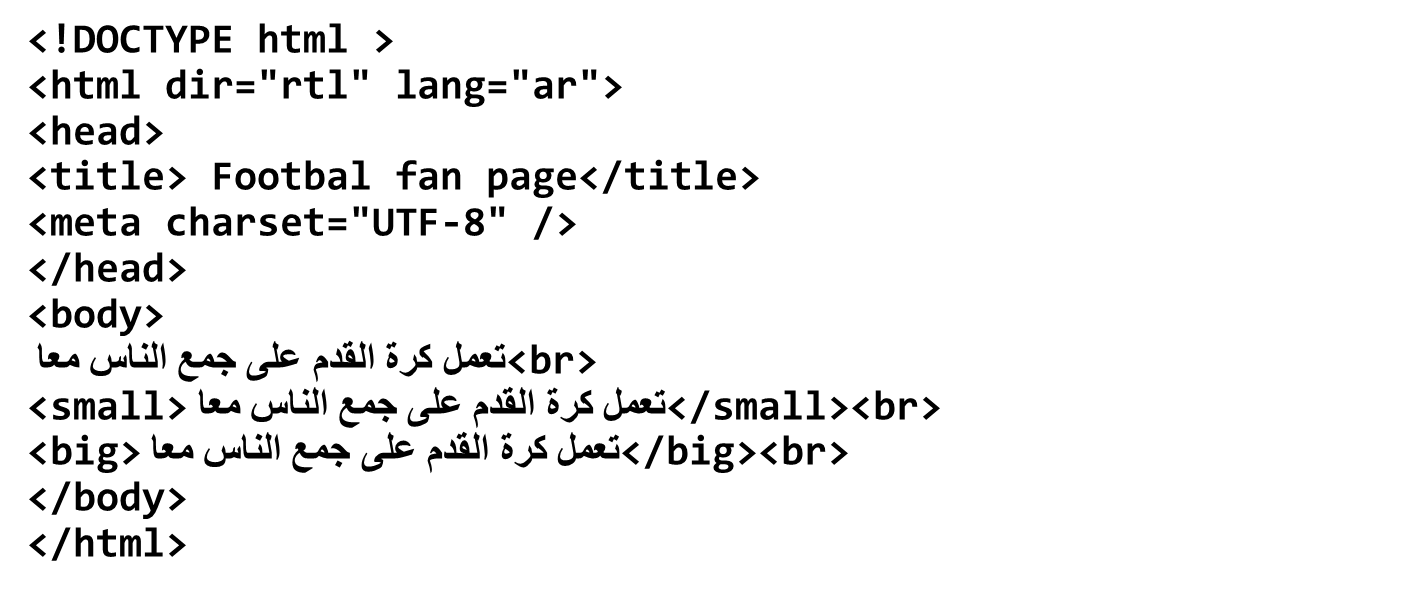 3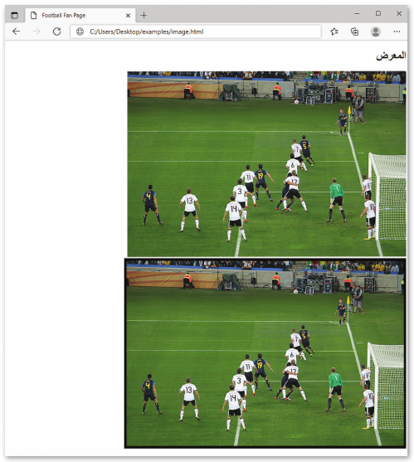 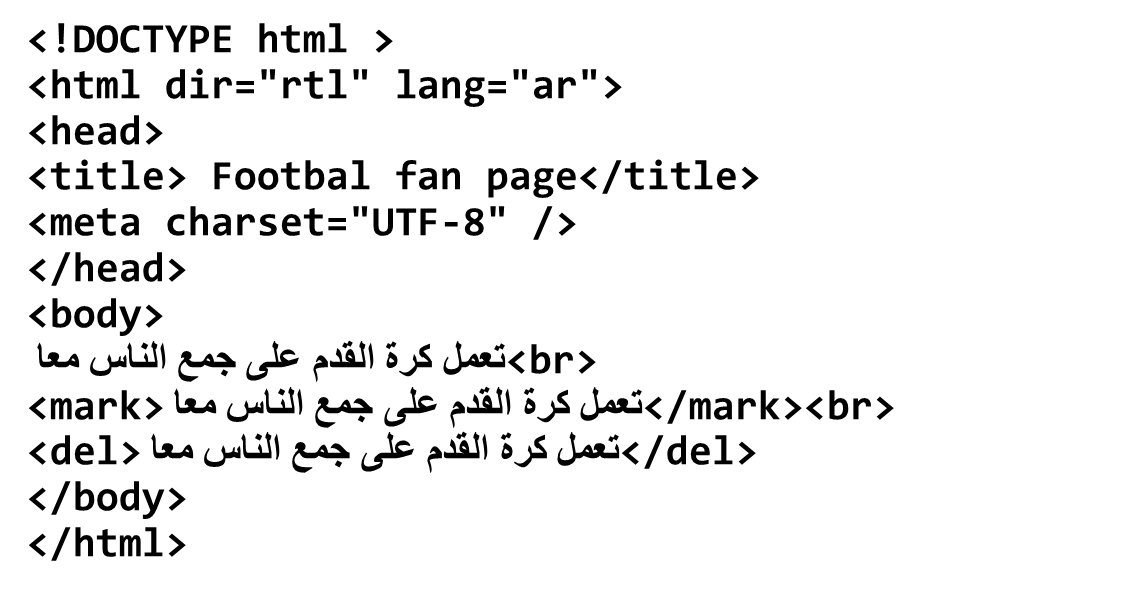 4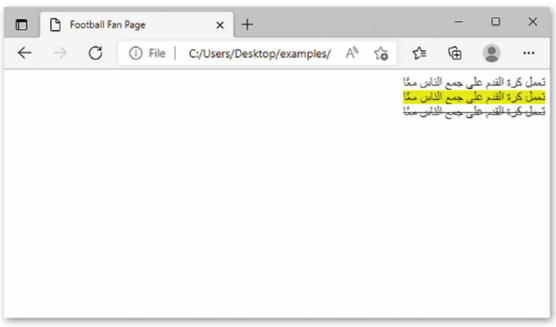 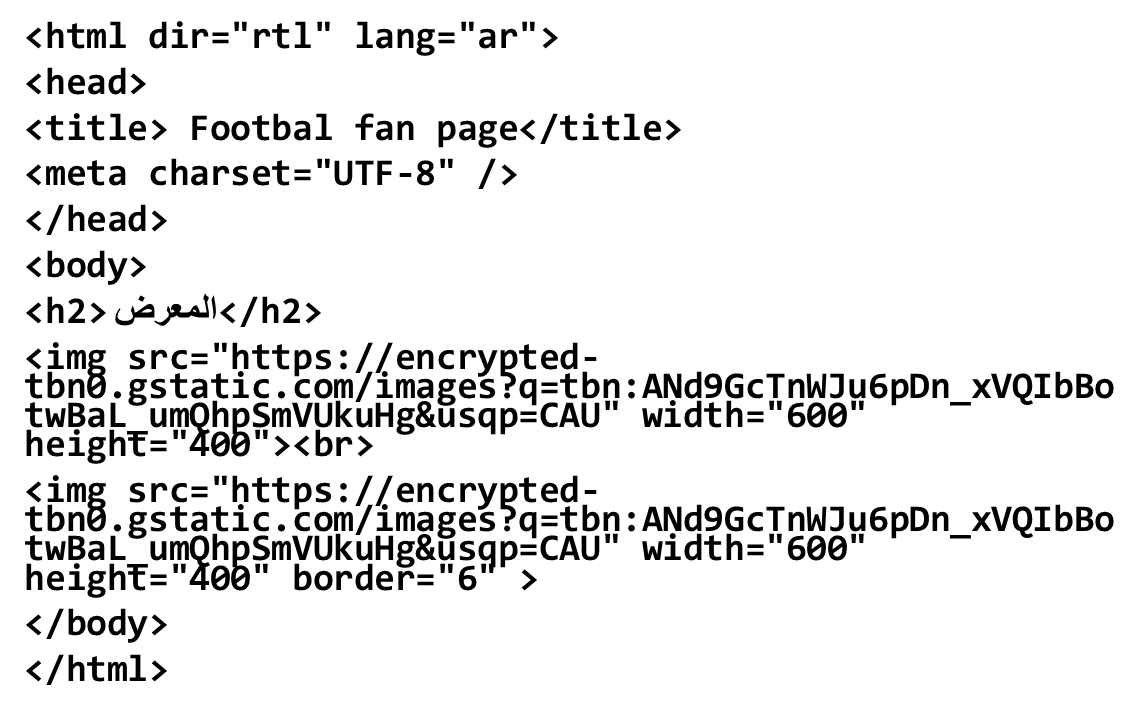 5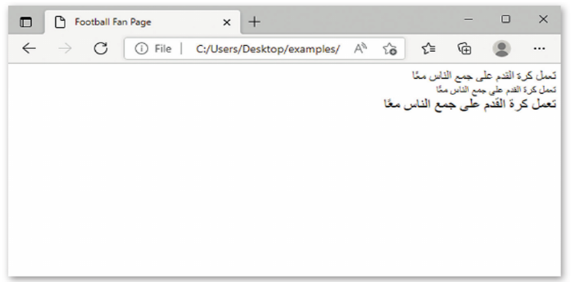 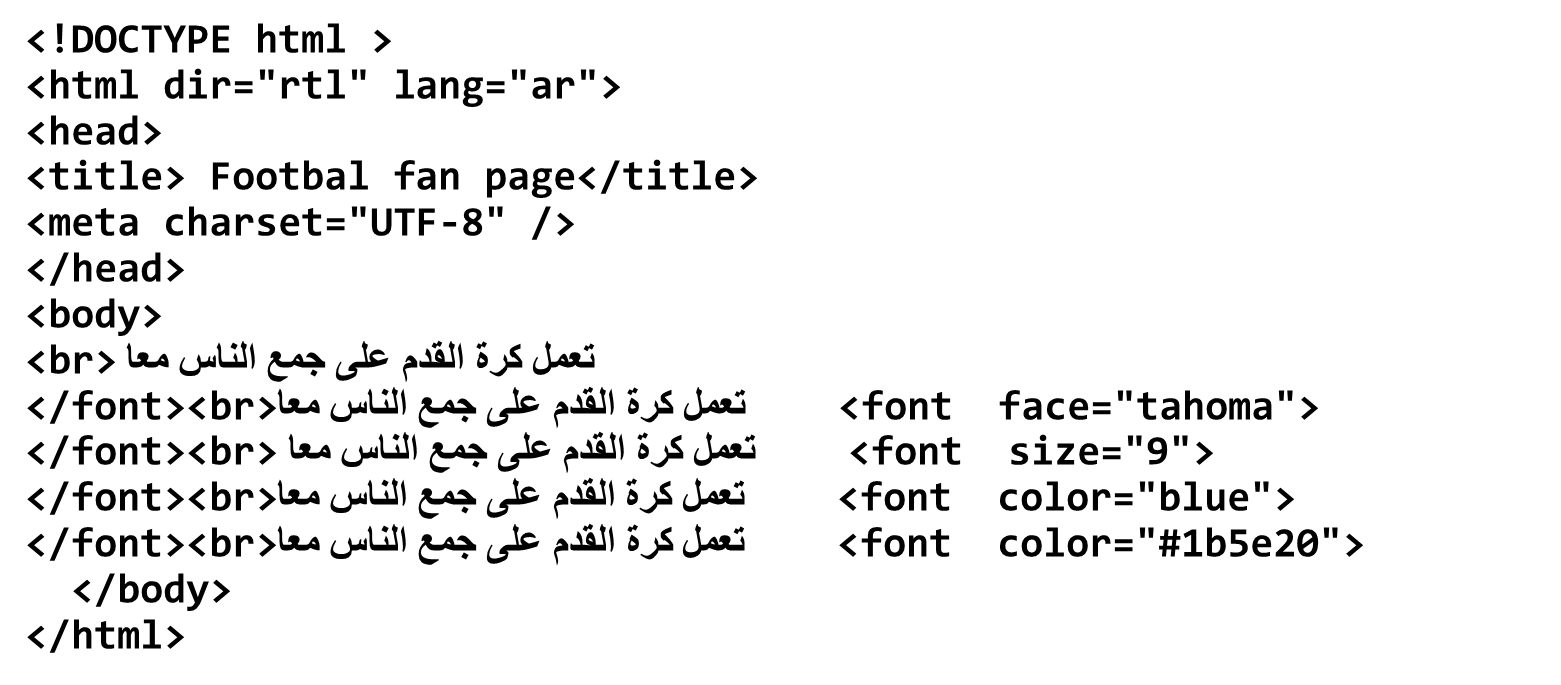 